Wines of Chile Map: Maipo & Colchagua Valleys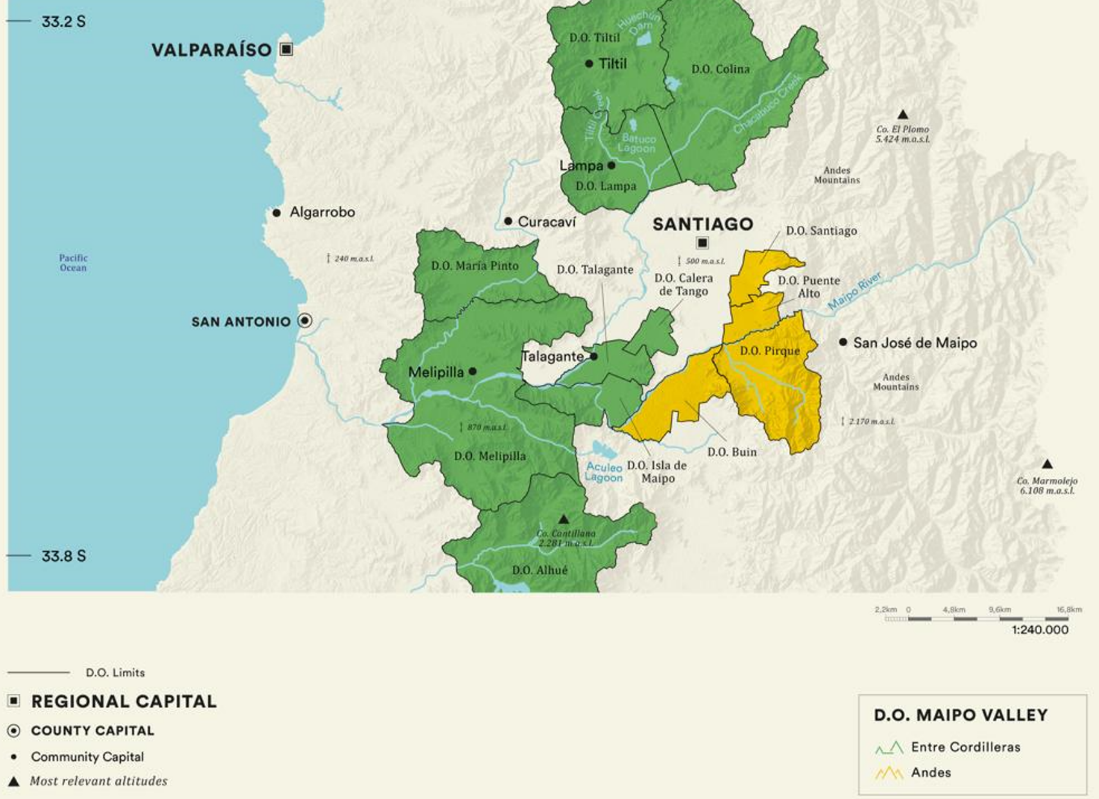 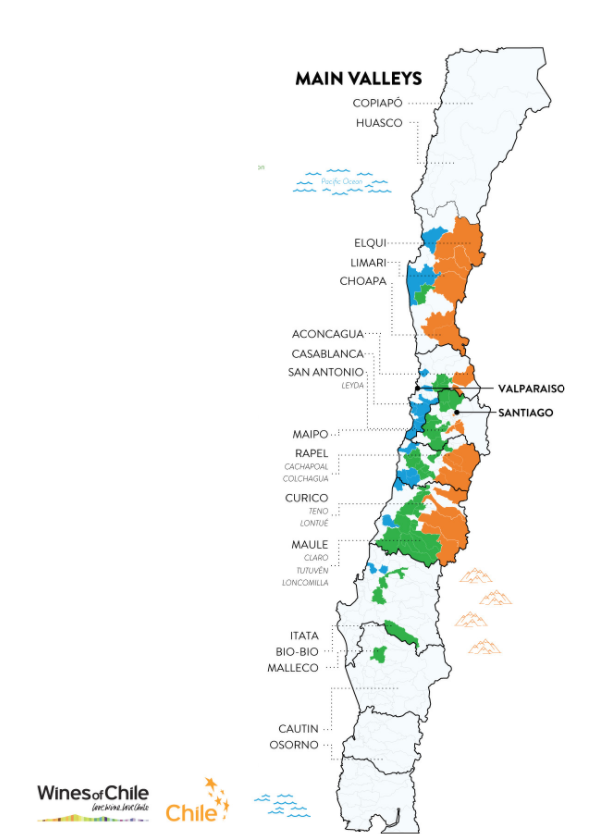 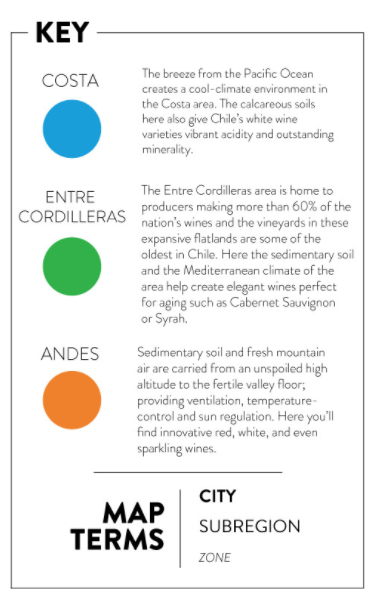 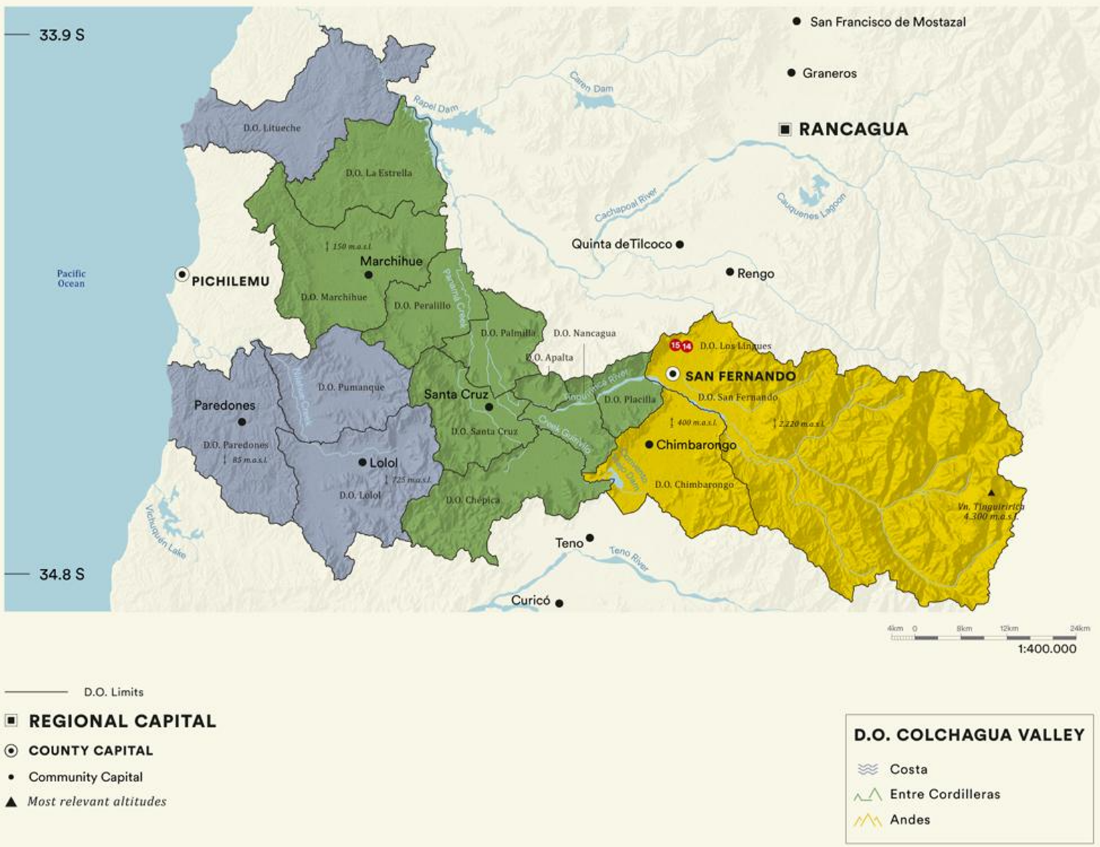 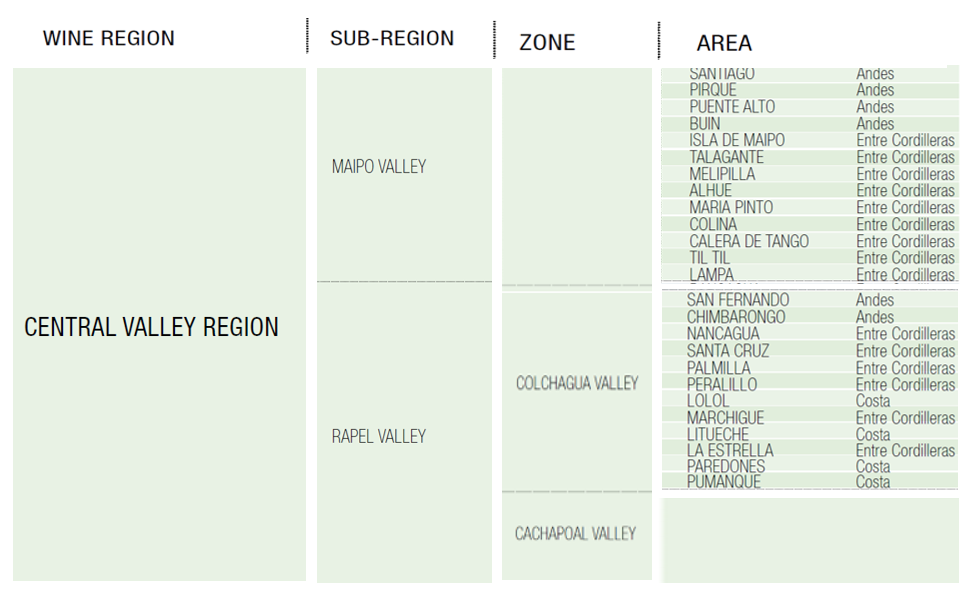 